20.01.2021г.№2РОССИЙСКАЯ  ФЕДЕРАЦИЯИРКУТСКАЯ ОБЛАСТЬЖИГАЛОВСКИЙ МУНИЦИПАЛЬНЫЙ РАЙОНПЕТРОВСКОЕ МУНИЦИПАЛЬНОЕ ОБРАЗОВАНИЕАДМИНИСТРАЦИЯПОСТАНОВЛЕНИЕО ПРИСВОЕНИИ АДРЕСА ЗЕМЕЛЬНОМУ УЧАСТКУ         В соответствии с распоряжением  главы Петровского сельского поселения от 15.11.2010 г. №10 «Об адресах урочищ на границах Петровского сельского поселения »ПОСТАНОВЛЯЕТ:Присвоить земельному участку  адресный ориентир:Иркутская область, Жигаловский район, Петровское МО, урочище Глубокоес кадастровым номером 38:03:010104:ЗУ1Заявитель: ОАО «Дорожная служба Иркутской области»Основание присвоения адреса: схема расположения  земельного участка на кадастровом плане территории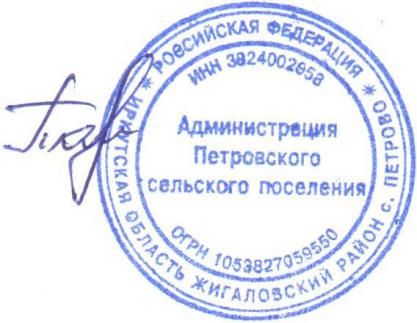 Глава Петровского муниципального образования                                  Т.Н.Тарасова